Расписание уроков дистанционного обучения 6 класс на  17 апреляВ случае отсутствия интернет соединения, задания будут высылаться на телефоны в группы по ВАЙБЕРУ или VK.Пятница, 17.04.2020УрокВремяСпособПредметТема урока (занятия)РесурсДомашнее заданиеПятница, 17.04.202018.30-9.00С помощью ЭОРРусский язык Зайцева Г.А.Н.М.Рубцов «Звезда полей»Посмотрите видео урок:https://resh.edu.ru/subject/lesson/7071/main/246550/ Работа по учебнику: страницы 165-166, выразительно прочитайте стихотворение «Звезда полей», ответьте на вопрос 6 на странице 167Создать иллюстрации к стихотворения Блока,Есенина,Ахматовой, Рубцова, сфотографировать и прислать в ВК в личные сообщенияПятница, 17.04.202029:10-9:40С помощью ЭОРМатематика Устинова С.А. Параллельные прямые Вконтакте (весь класс) В случае отсутствия связи: Посмотреть https://resh.edu.ru  урок 54Необходимо зайти на сайт, выбрать 6 класс, затем предмет «Математика», найти урок 54 и его просмотреть. Устно выполнить  на стр. 271-272  № 1,2, 3. Письменно  решить № 1283,1285, 1287. Если есть вопросы, написать  мне в группу ВК.В учебнике  §45 стр. 269-271 разобрать. Письменно решить    № 1286, 1288Если есть вопросы, написать  мне в группу ВК. Решение сфотографировать и отправить в группу ВК.Пятница, 17.04.202039.50-10.20С помощью ЭОРИстория Дмитриева Л.Н.«Объединение русских земель вокруг Москвы. Куликовская битва» Вконтакте (весь класс) В случае отсутствия связи: https://youtu.be/AmGLwJH3hvwСоставить  кластер «Русь и Орда накануне Куликовской битвы»(Кластер оформляется в виде грозди или модели планеты со спутниками. В центре располагается основное понятие, мысль, по сторонам обозначаются крупные смысловые единицы, соединенные с центральным понятием прямыми линиями. Это могут быть слова, словосочетания, предложения, выражающие идеи, мысли, факты, образы, ассоциации, касающиеся данной темы). Например: 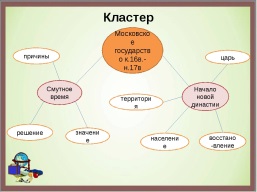 1. Прочитать § 20, с.41—46 учебника     (ч. 2).2. Задание на выбор. Выполнить задание 3 рубрики «Думаем, сравниваем, размышляем» на с. 41 учебника (ч. 2).Прислать на почту  dmitrievalyuda1975@mail.ru , или личным сообщением в ВК. Пятница, 17.04.2020ЗАВТРАК 10.20 – 10.50ЗАВТРАК 10.20 – 10.50ЗАВТРАК 10.20 – 10.50ЗАВТРАК 10.20 – 10.50ЗАВТРАК 10.20 – 10.50ЗАВТРАК 10.20 – 10.50ЗАВТРАК 10.20 – 10.50Пятница, 17.04.2020410.50 – 11.20Самостоятельная работаАнглийский язык Егорова О.А.«Любовь Случевская, Александра Толстая»Вконтакте (весь класс) Выполнить письменно упр. 45 стр. 140-141 (прочитать, перевести текст)Выполнить устно упр.48 стр.141 (выразительно читать стихотворение) - 511.30 – 12. 00С помощью ЭОР, АСУФизическая культураСлавиковский В.В.Тестирование подъема туловища за 30 секунд1.В контакте  (весь класс) YoutubeПросмотреть видео по ссылке (мышкой наведите стрелку на эту ссылку, нажмите кнопку Ctrl и щёлкните ссылку):https://www.youtube.com/watch?v=MimSwDVh-8UВыполнить комплекс упражнений.Стр. 53 электронного учебника Физическая культура предметная линия учебников М.Я Виленского, В.И Лях.Высылаем видео тестирования подъёма туловища за 30 секунд в группу VK.